关于汞的水俣公约缔约方大会第三次会议2019年11月25日至29日，日内瓦		第三届缔约方会议通过关于汞的水俣公约的决定MC-3/12：2020-2021两年期工作方案和预算缔约方大会，回顾其关于2018-2019两年期秘书处工作方案和拟议预算的MC-1/15号
决定，又回顾其关于2019年预算的最新情况的MC-2/12号决定，欢迎联合国环境规划署执行主任按照MC-2/7号决定第1段的要求开展工作，编写了一项业务提案，以最大限度地有效和高效地利用水俣公约的资源，又欢迎秘书处东道国瑞士每年捐款100万瑞士法郎，其中60%划拨到普通信托基金，40%划拨到特别信托基金，后者将优先用于支持发展中国家代表参加缔约方大会的会议，表示注意到缔约方向普通信托基金缴付的捐款，注意到公约的全额周转资本准备金于2018年在普通信托基金中设立，并重申周转资本准备金应保持在年度预算15%的水平，赞赏地确认奥地利、欧洲联盟、芬兰、法国、日本、挪威、菲律宾、瑞典和瑞士在2018-2019两年期向特别信托基金作出的捐款和认捐，又赞赏地确认奥地利、丹麦、德国、荷兰、挪威、瑞典、瑞士、大不列颠及北爱尔兰联合王国和美利坚合众国在2018-2019两年期向专项信托基金作出的捐款和认捐，回顾其请执行秘书编制一份2020-2021两年期预算，供2019年缔约方大会第三次会议审议，其中应阐述该预算所依据的主要原则、假设和方案战略，同时以方案格式、按预算活动分列该两年期的各项开支，所涉每项活动均应附有一份预算活动概况介绍，又回顾其请执行秘书在编制2020-2021两年期预算和工作方案时提出两种设想：第一种设想将业务预算维持在2019年的名义水平上；另一种则体现对上述设想作出必要修改以满足预计需求，并体现与之有关的费用或节余，还回顾其请执行秘书根据MC-2/7号决定第2段，在编制2020-2021两年期工作方案和预算时考虑到联合国环境规划署执行主任提交的关于共享相关服务的稳定框架的业务提案，包括相关备选办法，邀请缔约方和其他有能力的利益攸关方以借调/初级专业干事的形式提供实物捐助，以支持专门国际方案在2020-2021两年期的运作。一关于汞的水俣公约普通信托基金表示注意到执行秘书提供的关于秘书处在闭会期间主要活动的报告0F，以及关于财务事项的资料中提供的2018-2019两年期支出报告1F；又表示注意到2020-2021两年期拟议工作方案和预算2F，以及关于财务事项的补充资料3F、两种供资设想的拟议业务预算4F，及预算活动概况介绍5F；核定2020-2021两年期普通信托基金预算7 579 959美元；通过本决定表2中所列的2020-2021年指示性经费分摊比额表，并授权执行秘书按照《联合国财务条例和细则》对之进行调整，以纳入《公约》于2020年1月1日对其生效的所有缔约方；回顾向普通信托基金的捐款应于这些捐款相应预算年度的1月1日前、最迟于该年12月31日前缴纳，并请各缔约方尽快缴纳捐款，使秘书处能够开展工作；二关于汞的水俣公约特别信托基金表示注意到执行秘书提供的关于2019年活动以及2018-2019年特别信托基金支出的最新情况，载于关于财务事项的资料6F 以及关于秘书处在闭会期间主要活动的报告7F；又表示注意到2020-2021两年期拟议工作方案和预算8F，以及关于财务事项的补充资料9F、两种供资设想的拟议业务预算10F，及预算活动概况介绍11F；还表示注意到2020-2021两年期特别信托基金的估计数4 377 620美元；注意到计划中的各种活动的实施工作取决于特别信托基金的可用资源情况；请公约缔约方并邀请非缔约方以及有能力的其他各方向特别信托基金捐款，以根据《公约》第14条支持水俣公约秘书处的能力建设和技术援助活动；邀请公约缔约方和非缔约方以及有能力的其他各方向特别信托基金捐款，以支持发展中国家缔约方和经济转型国家缔约方代表参加缔约方大会及其附属机构的会议； 三关于汞的水俣公约专项信托基金表示注意到关于支持能力建设和技术援助的专门国际方案和为这些活动设立的专项信托基金的总体报告12F；邀请公约缔约方和非缔约方以及有能力的其他各方向专项信托基金捐款，以根据《公约》第13条支持能力建设和技术援助活动；四2022–2023两年期准备工作请执行秘书编制一份2022-2023两年期预算，供2021年缔约方大会第四次会议审议，其中应阐述该预算所依据的主要原则、假设和方案战略，同时以方案格式、按预算活动分列该两年期的各项开支，所涉每项活动均应附有一份预算活动概况介绍；又请执行秘书在编制2022-2023两年期预算和工作方案时提出两种设想：第一种设想将业务预算维持在2020-2021年的名义水平上；另一种则体现对上述设想作出必要修改以满足预计需求，并体现与之有关的费用或节余，名义上不应在2020-2021年水平基础上增长超过5%；强调需要确保预算提案切合实际，反映所有缔约方的商定工作重点，以帮助确保具有可持续而稳定的资金和现金余额，包括收到的捐款；请执行秘书按照《水俣公约财务细则》第5条第8款的规定，在收到所有认捐和捐款时迅速予以确认，并在公约网站上公布认捐和捐款支付情况的最新信息，从而向各缔约方通报这些情况，还请执行秘书提供关于三个信托基金实际收入和支出的详细最新资料；又请执行秘书在缔约方大会会议上有拟议决定草案纳入了工作方案草案中未曾预见的行动而且涉及预算问题时，在缔约方大会通过上述决定前酌情提供这些行动的成本估算。表1 2020‒2021两年期工作方案和预算（以美元计）a  根据缔约方大会第三次会议的要求，秘书处对活动6（成效评估）进行了调整。* 在特殊情况下，只有在穷尽一切节省成本和提高效率的努力后，执行秘书才可从周转准备金中提取资金，以支付驻日内瓦工作人员在正在进行的诉讼的最后裁决所产生的任何债务。表2 2020-2021年普通信托基金指示性分摊比额和捐款概览（以美元计）* 包括以美元计的瑞士向普通信托基金提供的（估计）东道国捐款。表3  指示性所需人员配置（以美元计）注：除上述工作人员外，1个P-4级行政干事和1个GS-6级财务和预算助理员额将由方案支助费用供资。表4 水俣公约秘书处组织结构图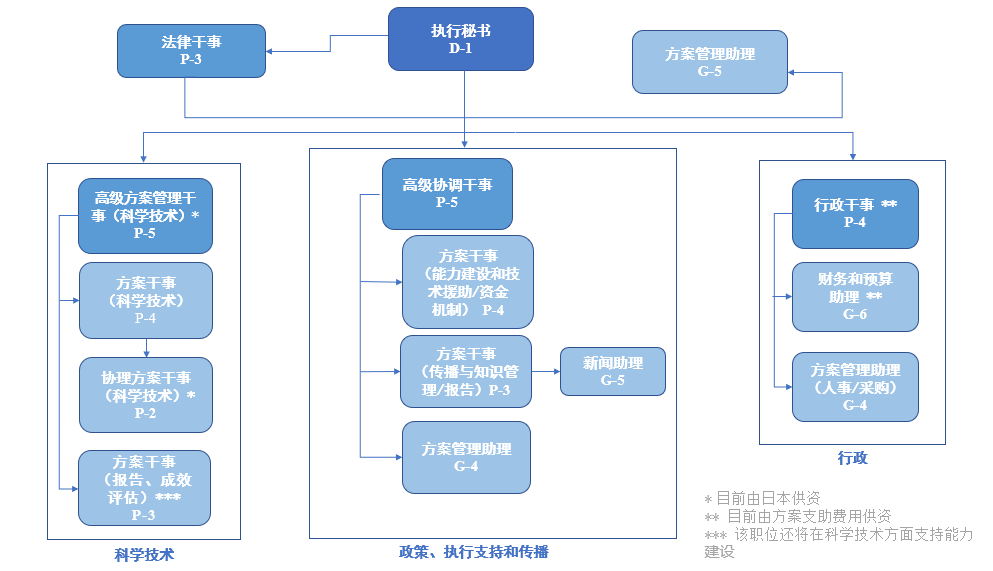 联合国MCUNEP/MC/COP.3/Dec.12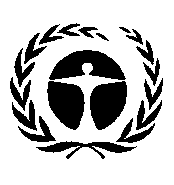 联合国环境规划署Distr.: General
7 January 2020ChineseOriginal: English	活动编号活动(2020)(2020)(2021)(2021)普通
信托基金特别
信托基金普通
信托基金特别信托基金A.大会和会议1缔约方大会第四次会议1.1 第四次会议1 055 000425 0001.2 区域筹备会议420 000 1.3 缔约方大会授权的     有时限闭会期间专家组100 00085 000100 000组成部分共计100 00085 0001 055 000945 0002缔约方大会主席团2.1 主席团会议26 000组成部分共计26 0003履约和遵约委员会3.1 委员会会议53 000组成部分共计53 000共计（A）100 00085 0001 134 000945 000B.能力建设和技术援助4《水俣公约》能力建设和技术援助方案4.1 工具和方法40 00060 0004.2 具体的能力建设活动270 000270 0004.3 应请求开展的能力建设活动45 00090 0004.4 跨领域活动230 000230 000组成部分共计585 000650 000共计（B）585 000650 000C.科学和技术活动5为水俣公约缔约国提供科学支持5.1 关于海关编码/产品和流程的信息收集和分析30 00030 0005.2 增订关于手工和小规模采金业国家行动计划的指导意见50 00050 0005.3 增订/制定关于汞排放/释放的指导意见50 00050 0005.4 汞废物和污染场地信息收集和分析30 00020 00030 00020 0005.5 跨领域的科学和技术活动500 000400 000组成部分共计60 000620 00060 000520 0006成效评估a6.1 编写关于监测的指导意见草案85 000150 00085 0006.2 编写贸易与供求报告200 000组成部分共计85 000150 000285 0007《水俣公约》下的国家报告7.1 《水俣公约》下的国家报告40 00076 500组成部分共计40 00076 500共计（C）185 000770 000421 500520 000D.知识和信息管理及外联8出版物8.1 出版物25 00030 00020 00030 000组成部分共计25 00030 00020 00030 0009宣传、外联和公众认识9.1 宣传、外联和公众认识85 00025 00070 000组成部分共计85 00025 00070 000共计（D）110 00055 00090 00030 000E.总体管理10行政领导和管理10.1 总体管理*1 967 6002 026 32810.2 工作人员差旅140 000140 000组成部分共计2 107 6002 166 32811国际合作与协调11.1 就更广泛的可持续发展和环境议程进行合作11.2 化学品和废物集群内的合作11.3 其他合作与协调组成部分共计12资金资源和机制12.1 资金机制12.2 资金资源组成部分共计共计（E）2 107 6002 166 328F.法律和政策活动13法律和政策活动13.1 可持续发展目标与性别120 000114 000组成部分共计120 000114 000共计（F）120 000114 000G.办事处维护与服务14办事处维护与服务14.1 办事处维护与服务145 000145 000组成部分共计145 000145 00015信息技术服务15.1 信息技术服务53 50050 000组成部分共计53 50050 000共计（G）198 500195 000所有活动所需资源直接费用共计（不包括方案支助费用）（A 至 G）2 701 1001 615 0004 006 8282 259 000方案支助费用（13%）351 143209 950520 888293 670总计（包括方案支助费用）3 052 2431 824 9504 527 7162 552 670缔约方缔约方联合国分摊比额（%）水俣公约比额（%）（最高22%，最低0.010%）捐款总额        （2020-2021年）非洲国家（32个）非洲国家（32个）1贝宁0.0030.01006462博茨瓦纳0.0140.01721 1093布基纳法索0.0030.01006464乍得0.0040.01006465科摩罗0.0010.01006466刚果0.0060.01006467科特迪瓦0.0130.01591 0308吉布提0.0010.01006469赤道几内亚0.0160.01961 26710斯威士兰0.0020.010064611加蓬0.0150.01841 18812冈比亚0.0010.010064613加纳0.0150.01841 18814几内亚0.0030.010064615几内亚比绍0.0010.010064616莱索托0.0010.010064617马达加斯加0.0040.010064618马里0.0040.010064619毛里塔尼亚0.0020.010064620毛里求斯0.0110.013587121纳米比亚0.0090.011071322尼日尔0.0020.010064623尼日利亚0.250.306319 79924卢旺达0.0030.010064625圣多美和普林西比0.0010.010064626塞内加尔0.0070.010064627塞舌尔0.0020.010064628塞拉利昂0.0010.010064629南非0.2720.333321 54130多哥0.0020.010064631乌干达0.0080.010064632赞比亚0.0090.0110713亚太国家（27个）亚太国家（27个）33阿富汗0.0070.010064634中国12.00514.7103950 74735印度0.8341.021966 04936印度尼西亚0.5430.665443 00337伊朗伊斯兰共和国0.3980.487731 52038日本8.56410.4939678 23439约旦0.0210.02571 66340基里巴斯0.0010.010064641科威特0.2520.308819 95742老挝人民民主共和国0.0050.010064643黎巴嫩0.0470.05763 72244马绍尔群岛0.0010.010064645蒙古0.0050.010064646帕劳0.0010.010064647大韩民国2.2672.7779179 53748萨摩亚0.0010.010064649沙特阿拉伯1.1721.436192 81850新加坡0.4850.594338 41051斯里兰卡0.0440.05393 48552巴勒斯坦国0.0080.010064653阿拉伯叙利亚共和国0.0110.013587154泰国0.3070.376224 31355汤加0.0010.010064656图瓦卢0.0010.010064657阿拉伯联合酋长国0.6160.754848 78558瓦努阿图0.0010.010064659越南0.0770.09446 098中东欧国家（13个）中东欧国家（13个）中东欧国家（13个）中东欧国家（13个）中东欧国家（13个）60亚美尼亚0.0070.010064661保加利亚0.0460.05643 64362克罗地亚0.0770.09446 09863捷克0.3110.381124 63064爱沙尼亚0.0390.04783 08965匈牙利0.2060.252416 31466拉脱维亚0.0470.05763 72267立陶宛0.0710.08705 62368黑山0.0040.010064669摩尔多瓦共和国0.0030.010064670罗马尼亚0.1980.242615 68171斯洛伐克0.1530.187512 11772斯洛文尼亚0.0760.09316 019拉丁美洲和加勒比国家（23个）拉丁美洲和加勒比国家（23个）拉丁美洲和加勒比国家（23个）73安提瓜和巴布达0.0020.010064674阿根廷0.9151.121272 46475多民族玻利维亚国0.0160.01961 26776巴西2.9483.6123233 47077智利0.4070.498732 23378哥伦比亚0.2880.352922 80879哥斯达黎加0.0620.07604 91080古巴0.080.09806 33681多米尼加共和国0.0530.06494 19782厄瓜多尔0.080.09806 33683萨尔瓦多0.0120.014795084圭亚那0.0020.010064685洪都拉斯0.0090.011071386牙买加0.0080.010064687墨西哥1.2921.5832102 32188尼加拉瓜0.0050.010064689巴拿马0.0450.05513 56490巴拉圭0.0160.01961 26791秘鲁0.1520.186312 03892圣基茨和尼维斯0.0010.010064693圣卢西亚0.0010.010064694苏里南0.0050.010064695乌拉圭0.0870.10666 890西欧和其他国家（21个）西欧和其他国家（21个）西欧和其他国家（21个）96奥地利0.6770.829653 61697比利时0.8211.006065 02098加拿大2.7343.3501216 52299丹麦0.5540.678843 875100欧洲联盟2.52.5000161 578101芬兰0.4210.515933 341102法国4.4275.4246350 600103德国6.097.4624482 303104冰岛0.0280.03432 217105爱尔兰0.3710.454629 382106列支敦士登0.0090.0110713107卢森堡0.0670.08215 306108马耳他0.0170.02081 346109摩纳哥0.0110.0135871110荷兰1.3561.6616107 390111挪威0.7540.923959 714112葡萄牙0.350.428927 719113瑞典0.9061.110271 751114瑞士1.1511.410491 154115大不列颠及北爱尔兰联合王国4.5675.5962361 688116美利坚合众国22.00022.00001 421 885分摊捐款总额分摊捐款总额分摊捐款总额100.006 463 115预算总额（包括东道国捐款*）预算总额（包括东道国捐款*）预算总额（包括东道国捐款*）预算总额（包括东道国捐款*）7 579 959工作人员职位数量2020-2021两年期费用总额（日内瓦标准薪金费用）D-1  执行秘书1537 544P-5 协调与政策1482 328P-4 科学技术1414 120P-4 能力建设和技术援助1414 120P-3 传播与知识管理1341 852P-3 方案干事（报告、成效评估）1341 852P-3 法律干事1341 852GS 方案援助41 100 260工作人员费用总额（美元）113 973 928